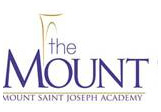 Dear Parents of Disney Travelers,We are unfortunately writing to inform you of yet another adjustment to our itinerary.  We were recently notified by Southwest that our Departing flight out of Philadelphia on June 7th was cancelled due to plane positioning and availability.  They rescheduled us on an earlier Nonstop flight departing at 9:50am on Sunday, June 7th  and arriving at 12:30pm in Orlando.  We feel it is in our best interest to accept this change, or otherwise we risk not having a Nonstop flight or not being able to all fly together.  As such, we are working on a new first day itinerary since now we will have extra hours to fill at Disney (not necessarily a bad thing ).  We will do our best to find low or no cost structured activities to keep the girls busy and interested.  An updated daily itinerary will be provided as soon as possible.  We are crossing our fingers that this will be the last change necessary, however, we are aware that the shortage of planes has caused many flight adjustments.  We have noticed that the last flight out of Orlando has been rescheduled for the weeks prior to ours on Southwest, but have not received any notification to date regarding our flight.  Please know that we understand and apologize for any inconvenience this may cause for you or your family.  We are doing our best to minimize the impact on you both financially and logistically.Just a reminder that final payment and medical paperwork is due next week in the amount of $1390 payable to MSJA.  We will be accepting these on Monday, February 24th and Tuesday, February 25th during lunch periods at the Plant Bar.  Please ensure that all information is filled out completely and that the Medical Authorization Form is notarized.  The last day for free notary in the main office is this Friday, February 21st at 3:30pm.  If you have any additional questions or concerns, please feel free to contact either one of us.Fondly,Mrs. Kathleen Guyger					Mrs. Meridith HerneDean of Students 					Instructional Technology Coordinatorkguyger@msjacad.org				mherne@msjacad.org